2020群智咨询（Sigmaintell）全球显示半导体行业年度研讨会（以下信息填写后请反馈至：jessieyang@sigmaintell.com）发票开具信息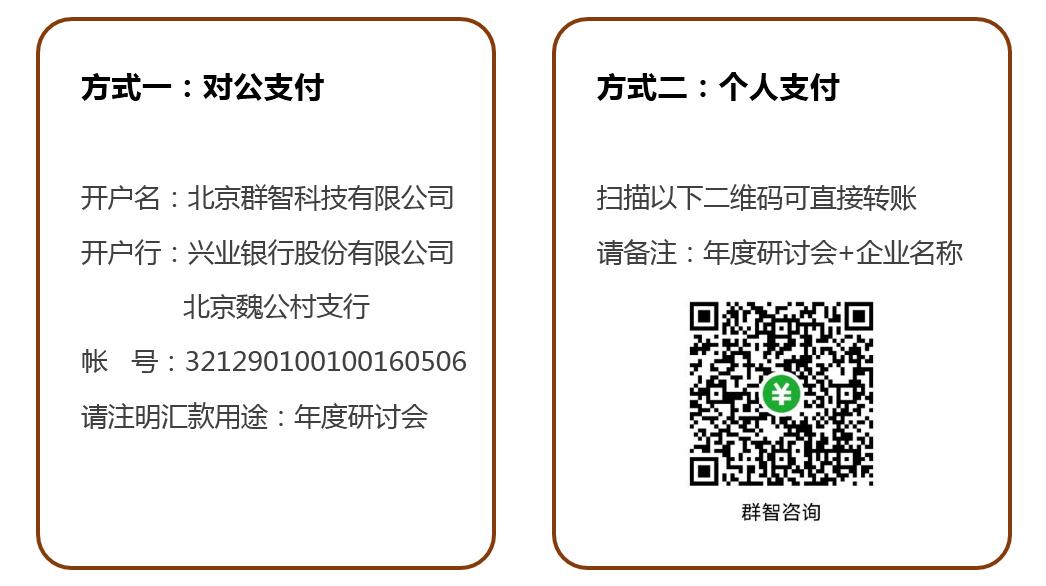 发票申请单位收件人收件地址收件人电话发票内容及类型“咨询服务”；增值税普通发票开票金额发票抬头纳税人识别号注册地址/电话开户行及账号填表日期提交人注：